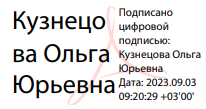 ПТИЦКАЯ СРЕДНЯЯ ОБЩЕОБРАЗОВАТЕЛЬНАЯ ШКОЛА, ФИЛИАЛ МУНИЦИПАЛЬНОГО АВТОНОМНОГО ОБЩЕОБРАЗОВАТЕЛЬНОГО УЧРЕЖДЕНИЯШИШКИНСКАЯ СРЕДНЯЯ ОБЩЕОБРАЗОВАТЕЛЬНАЯ ШКОЛАВАГАЙСКОГО РАЙОНА ТЮМЕНСКОЙ ОБЛАСТИРабочая программа  по учебному предмету «Профильный труд», 8 класс 
по адаптированной образовательной программе (вариант2)на 2023-2024 учебный годПрограмму составил(а):Утяшева Л.Г., учитель технологии, первая квалификационная категория	с.Птицкое, 2023г1.Планируемые результаты освоения учебного предмета ЛИЧНОСТНЫЕ И ПРЕДМЕТНЫЕ РЕЗУЛЬТАТЫ УЧЕБНОГО ПРЕДМЕТА.Личностные результаты освоения учебного предмета:В результате освоения программы учащийся должен отражать общую характеристику личности ученика как субъекта учебно-познавательной деятельности:проявлять познавательный интерес;проявлять и выражать свои эмоции;обозначать свое понимание или непонимание вопроса;проявлять готовность следовать установленным правилам поведения и общения на уроке и на перемене;проявлять эмоционально-положительное отношение к сверстникам, педагогам, другим взрослым.Предметные результаты освоения учебного предмета:В результате обучения ученик должен посильно усвоить основное содержание учебного предмета.самостоятельно организовывать свое рабочее место в зависимости от характера выполняемой работысохранять порядок на рабочем месте;следовать при выполнении работы инструкциям учителя или представленным в других информационных источниках различных видовруководствоваться правилами при выполнении работы;Уровни освоения деятельности:-совместные действия с педагогом;-деятельность по подражанию;-деятельность по образцу;2.Содержание учебного предмета Работа с природным материалом. На уроках обучающиеся знакомятся с видами цветов, овощей и фруктов, с семенами культур, выращиваемых на пришкольном участке. Закрепляются навыки безопасного поведения на пришкольном участке при сборе семян и листьев. Закрепляются приемы сбора семян цветов и листьев. Обучающиеся учатся изготавливать аппликации из природного материала по готовому шаблону.Работа с бумагой и картоном.На уроках закрепляются знания обучающегося о свойствах бумаги и картона; навыки сгибания, разметки бумаги с помощью мерочек и по линейке. Закрепляются приёмы складывания бумаги. Расширяются представления о работе с клеем, инструментами. Систематически повторяются и практически закрепляются правила техники безопасности при работе с ножницами. Обучающиеся учатся вырезыванию по различным линиям, симметричному вырезыванию. При изготовлении аппликаций, изделий используются различные приёмы работы с бумагой. В процессе обучения, обучающиеся учатся готовить к работе своё рабочее место, наводить порядок в конце урока; учатся оценивать свою работу и работу одноклассников.Растениеводство.Выращивание комнатных растений. Определение необходимости полива растения. Определение количества воды для полива. Полив растения. Рыхление почвы. Пересадка растения. Мытье растения. Опрыскивание растений. Удаление сухих листьев с растений. Мытье горшков и поддонов. Выращивание лука на перо.Выращивание растений в открытом грунте. Перекапывание почвы. Рыхление почвы. Оформление грядки и междурядья. Изготовление бороздки (лунки) на грядке. Подготовка семян к посадке. Посев семян. Высаживание рассады в открытый грунт. Полив растений. Чистка и мытье садового инвентаря.Работа с нитками. При работе с нитками обучающиеся приобретают навыки работы с иглой и нитками: шитье по проколам вверх-вниз, шитье по проколам «крестик», шитье по проколам «по наклонной линии». Различение инструментов и материалов для ручного шитья. Подготовка рабочего места. Отрезание нити определенной длины. Вдевание нити в иголку. Завязывание узелка. Пришивание пуговицы с двумя отверстиями (с четырьмя отверстиями). Выполнение шва «вперед иголкой». Закрепление нити на ткани. Уборка рабочего места.Работа с тканью.Закрепление правил безопасной работы ножницами. Соблюдение последовательности действий при изготовлении салфетки: вырезание прямоугольника на ткани, обработка краев изделия способом вытягивание нитей ( бахрома), вытягивание нитей для мерёжки, нанесение рисунка на ткань, вышивание по рисунку способом «вперёд иголка».Работа с	бисером.Правила техники безопасности при работе с бисером, организация рабочего места, правильное положение рук и туловища при работе. Нанизывание бусин и бисера. Изготовление изделия из бисера «Бабочка» Полиграфия. Правила безопасной работы на компьютере. Включение и выключение компьютера. Набор текста по шаблону. Сохранение и печать и копирование документа.Изучение профессий. Знакомство обучающихся с профессией «Дворник» в зимнее и летнее время года. Сходство и отличие работы. Специальная одежда. Инвентарь для работы. Закрепление навыков уборки снега и мусора на дорожке.Работа с пластилином.Виды	работ	с	пластилином:	Закрепление	навыков	работы	с	пластилином:	раскатывание	между	ладонями, скатывание,вытягивание столбика из цилиндра, сплющивание краев формы.3.Тематическое планированиеКАЛЕНДАРНО-ТЕМАТИЧЕСКОЕ ПЛАНИРОВАНИЕРАССМОТРЕНО
на педагогическом совете протокол № 1 от 30.08.2023гСОГЛАСОВАНОс Управляющим СоветомПротокол №1от 30.08.2023гУТВЕРЖДЕНО
приказом  и.о.директора школы
________Карелин М.А.Приказ № 55-од от 30.08.2023г№ТемаКол-во часов1Работа с природным материалом132Работа с бумагой и картоном423Растениеводство264Работа с нитками205Работа с тканью146Работа с бисером77Полиграфия58Изучение профессий69Работа с пластилином3Итого136№п/ пДатаТема урокаКоли чест во часо вВиды учебной деятельности обучающихсяРабота с природным материалом131Вводное занятие. Правила безопасности и охраны труда на пришкольном участке.1Формирование и отработка правил безопасности на пришкольном участке.2Экскурсия на пришкольный участок, знакомство с видами цветов, овощей и фруктов, выращиваемых на пришкольном участке.1Развитие познавательного интереса. Уточнение и расширение кругозора. Знакомство с пришкольным участком, видами фруктов, овощей и цветов,выращиваемых на пришкольном участке.3Повторение видов и названий цветов, овощей и фруктов,выращиваемых на пришкольном участке.1Развитие познавательного интереса. Расширение кругозора обучающихся о цветах, овощах и фруктах.4Правила безопасной работы присборе семян цветов. Сбор семян1Воспитание эстетического вкуса. Развитие познавательногобархатцев оранжевого цвета на пришкольном участке.интереса. Коррекция моторики рук.5Правила безопасной работы при сборе семян цветов. Сбор семян бархатцев коричневого цвета.1Воспитание эстетического вкуса. Развитие познавательного интереса. Коррекция моторики рук.6Правила безопасной работы при сборе семя цветов. Сбор семян однолетних георгинов.1Воспитание эстетического вкуса. Развитие познавательного интереса. Коррекция моторики рук.7.Правила сбора сухих листьев деревьев.1Развитие познавательного интереса, изучение природного материала, воспитание эстетического вкуса. Коррекция мелкой моторики рук.8.Сбор и засушивание опавших листьев.1Развитие познавательного интереса, изучение природного материала, воспитание эстетического вкуса. Коррекция мелкой моторики рук.9.Сбор и засушивание опавших листьев.1Развитие познавательного интереса, изучение природного материала, воспитание эстетического вкуса. Коррекция мелкой моторики рук.10.Правила поведения на уроках труда. Правила безопасной работы клеем. Изготовление аппликации «Дерево» из сухих листьев.1Изготовление аппликации. Координация моторики рук, развитие глазомера. Умение работать по готовому шаблону.11.Правила поведения на уроках труда. Правила безопасной работы клеем. Изготовление аппликации «Дерево» из сухих листьев.1Изготовление аппликации. Координация моторики рук, развитие глазомера. Умение работать по готовому шаблону.12.Изготовление аппликации«Солнышко» из сухих листьев.1Изготовление аппликации. Координация моторики рук, развитие глазомера. Работа по готовому шаблону.13.Изготовление аппликации«Солнышко» из сухих листьев.1Изготовление аппликации. Координация моторики рук, развитие глазомера. Работа по готовому шаблону.Работа с бумагой и картоном614.Правила безопасной работы с бумагой, картоном, клеем и ножницами. Соблюдение правил техники безопасности.1Коррекция регуляции поведения на основе тренировки в адекватном поведении. Изучение правил при работе с инструментами.15.Бумага и картон. Виды бумаги (внешний вид, свойства и назначение).1Коррекция зрительного, тактильного восприятия на основе знакомства со свойствами бумаги. Изучение назначения бумаги и картона.16.Приёмы фальцовки. Сгибание листа бумаги пополам, вчетверо;по диагонали .1Коррекция мелкой моторики, мышечных усилий путём упражнений в сгибании бумаги.17.Приёмы фальцовки. Сгибание листабумаги пополам, вчетверо;1Коррекция мелкой моторики, мышечных усилий путёмпо диагонали .упражнений в сгибании бумаги.18.Склеивание конверта для своих работ.1Упражнения сгибания и склеивания конверта по готовому шаблону. Координация моторики рук. Развитие глазомера.19.Склеивание конверта для своих работ.1Упражнения сгибания и склеивания конверта по готовому шаблону. Координация моторики рук. Развитие глазомера.Растениеводство920.Комнатные растения. Названия. Требования к размещению.1Развитие познавательного интереса к комнатным растениям. Воспитание эстетического вкуса.21.Комнатные растения. Названия. Требования к размещению.1Формирование знаний о комнатных растениях, требования к размещению. Упражнения в размещении цветов на солнечной и теневой стороне.22.Полив растения, рыхление почвы.1Коррекция мышления на основе наблюдений. Развитие познавательного интереса к выращиванию комнатных растений.23.Полив растения, рыхление почвы.1Коррекция мышления на основе наблюдений. Развитие познавательного интереса к выращиванию комнатных растений.24.Полив растения, рыхление почвы.1Коррекция мышления на основе наблюдений. Развитиепознавательного интереса к выращиванию комнатных растений.25.Полив растения, рыхление почвы.1Коррекция мышления на основе наблюдений. Развитие познавательного интереса к выращиванию комнатных растений.26.Мытьё растений, опрыскивание растений.1Коррекция восприятия, памяти, зрительно-двигательной координации путём выполнения практических действий (мытье, опрыскивание растений)27.Мытьё растений, опрыскивание растений.1Коррекция восприятия, памяти, зрительно-двигательной координации путём выполнения практических действий (мытье, опрыскивание растений)28.Мытьё растений, опрыскивание растений.1Коррекция восприятия, памяти, зрительно-двигательной координации путём выполнения практических действий (мытье, опрыскивание растений)Работа с нитками1329Игла. Правила техники безопасности при работе с иглой.1Выполнение правил безопасности при работе с иглой и ножницами. Коррекция самоконтроля, чувства ответственности за свои действия.30Игла. Правила техники безопасностипри работе с иглой.1Выполнение правил безопасности при работе с иглой иножницами. Коррекция самоконтроля, чувстваответственности за свои действия.31Отрезание нити определённой длины. Вдевание нити в иголку. Завязывание узелка.1Выполнение правил безопасности при работе с иглой и ножницами. Упражнение «Вдевание нити в иголку.Завязывание узелка». Коррекция самоконтроля, чувства ответственности за свои действия.32Отрезание нити определённой длины. Вдевание нити в иголку. Завязывание узелка.1Выполнение правил безопасности при работе с иглой и ножницами. Упражнение «Вдевание нити в иголку.Завязывание узелка». Коррекция самоконтроля, чувства ответственности за свои действия.33Отрезание нити определённой длины. Вдевание нити в иголку. Завязывание узелка.1Выполнение правил безопасности при работе с иглой и ножницами. Упражнение «Вдевание нити в иголку.Завязывание узелка». Коррекция самоконтроля, чувства ответственности за свои действия.34Шитьё по проколам способом «игла вверх- вниз».1Выполнение правил безопасности при работе с иглой и ножницами. Упражнение «Шитье по проколам на картоне способом - игла вверх-вниз». Коррекция самоконтроля, чувства ответственности за свои действия.35Шитьё по проколам способом «игла вверх- вниз».1Выполнение правил безопасности при работе с иглой и ножницами. Упражнение «Шитье по проколам на картоне способом - игла вверх-вниз». Коррекция самоконтроля, чувства ответственности за свои действия.36Шитье по проколам способом«крестик».1Выполнение правил безопасности при работе с иглой и ножницами. Упражнение «Шитье по проколам на картоне способом крестик». Коррекция самоконтроля, чувства ответственности за свои действия.37Шитье по проколам способом«крестик».1Выполнение правил безопасности при работе с иглой и ножницами. Упражнение «Шитье по проколам на картоне способом крестик». Коррекция самоконтроля, чувства ответственности за свои действия.38Шитье по проколам способом«крестик».1Выполнение правил безопасности при работе с иглой и ножницами. Упражнение «Шитье по проколам на картоне способом крестик». Коррекция самоконтроля, чувства ответственности за свои действия.39Шитье по проколам способом«наклонная строчка».1Выполнение правил безопасности при работе с иглой и ножницами. Упражнение «Шитье по проколам на картоне способом – наклонная строчка». Коррекция самоконтроля, чувства ответственности за свои действия.40Шитье по проколам способом«наклонная строчка».1Выполнение правил безопасности при работе с иглой и ножницами. Упражнение «Шитье по проколам на картоне способом – наклонная строчка». Коррекция самоконтроля, чувства ответственности за свои действия.41Шитье по проколам способом1Выполнение правил безопасности при работе с иглой иножницами. Упражнение «Шитье по проколам на картоне«наклонная строчка».способом – наклонная строчка». Коррекция самоконтроля, чувства ответственности за свои действия.Работа с бумагой и картоном.1542Сорта бумаги и их назначение.1Формирование представления о видах бумаги. Упражнение по определению вида бумаги.43Виды работы с бумагой и картоном.1Формирование представления о видах работ с бумагой и картоном. Коррекция тактильных ощущений по отличительным признакам бумаги и картона.44Приемы работы с бумагой и картоном.1Коррекция мелкой моторики рук. Технология отрывания бумаги по контуру фигуры.45Приемы работы с бумагой и картоном.1Правила безопасной работы ножницами. Коррекция моторики рук.46Свойства картона. Резание картона ножницами по овалам, по кругам разных размеров.1Коррекция зрительно-двигательного восприятия, зрительно-двигательной координации, мелкой моторики. Умение резать и вырезать по линиям различной конфигурации.47Свойства картона. Резание картона ножницами по овалам, по кругам разных размеров.1Коррекция зрительно-двигательного восприятия, зрительно-двигательной координации, мелкой моторики. Умение резать и вырезать по линиям различной конфигурации.48Симметричное вырезывание овощей и фруктов.1Коррекция зрительно-двигательного восприятия, зрительно-двигательной координации, мелкой моторики. Работа по предметной карте.49Симметричное вырезывание овощей и фруктов.1Коррекция зрительно-двигательного восприятия, зрительно-двигательной координации, мелкой моторики. Работа по предметной карте.50Изготовление аппликации «Корзина с овощами и с фруктами» на картоне.1Работа по предметной карте. Развитие познавательного интереса. Коррекция моторики рук.51Изготовление аппликации «Корзина с овощами и с фруктами» на картоне.1Работа по предметной карте. Развитие познавательного интереса. Коррекция моторики рук.52Изготовление аппликации «Корзина с овощами и с фруктами» на картоне.1Работа по предметной карте. Развитие познавательного интереса. Коррекция моторики рук.53Вырезание лепестков цветов из картона различного цвета.1Работа по предметной карте. Развитие познавательного интереса. Коррекция моторики рук.54Изготовление аппликации «Букет» на картоне.1Работа по предметной карте: наклеивание лепестков цветов на шаблон. Коррекция зрительно-двигательного восприятия, моторики рук.55Изготовление аппликации «Букет» на картоне.1Работа по предметной карте: наклеивание лепестков цветов на шаблон. Коррекция зрительно-двигательного восприятия, моторики рук.56Изготовление аппликации «Букет» на картоне.1Работа по предметной карте: наклеивание лепестков цветов на шаблон. Коррекция зрительно-двигательного восприятия, моторики рук.Работа с тканью457Виды пуговиц. Пришивание пуговиц с двумя отверстиями.1Коррекция зрительного, тактильного восприятия, зрительно-двигательной координации, памяти основе упражнений в пришивании пуговиц. Работа по предметной карте по пришиванию пуговиц.58Виды пуговиц. Пришивание пуговиц с двумя отверстиями.Коррекция зрительного, тактильного восприятия, зрительно-двигательной координации, памяти основе упражнений в пришивании пуговиц. Работа по предметной карте по пришиванию пуговиц.59Пришивание пуговиц с четырьмя отверстиями.1Коррекция зрительного, тактильного восприятия, зрительно-двигательной координации, памяти основе упражнений в пришивании пуговиц. Работа по предметной карте.60Пришивание пуговиц с четырьмя отверстиями.Коррекция зрительного, тактильного восприятия, зрительно-двигательной координации, памяти основеупражнений в пришивании пуговиц. Работа по предметной карте.Растениеводство661Посадка	и	выращивание	лука	на перо в комнатных условиях.1Коррекция восприятия, памяти, зрительно-двигательной координации путём выполнения практических действий. Посадка лука в лоток.62Посадка	и	выращивание	лука	на перо в комнатных условиях.1Коррекция восприятия, памяти, зрительно-двигательной координации путём выполнения практических действий. Посадка лука в лоток.63Посадка	и	выращивание	лука	на перо в комнатных условиях.1Коррекция восприятия, памяти, зрительно-двигательной координации путём выполнения практических действий. Посадка лука в лоток.64Уход за комнатными растениями. Полив, опрыскивание.1Коррекция восприятия, памяти, зрительно-двигательной координации путём выполнения практических действий. Осуществление простейшего ухода за комнатными растениями. Воспитание эстетического вкуса.65Уход за комнатными растениями. Полив, опрыскивание.1Коррекция восприятия, памяти, зрительно-двигательной координации путём выполнения практических действий. Осуществление простейшего ухода за комнатными растениями. Воспитание эстетического вкуса.66Уход за комнатными растениями. Полив, опрыскивание.1Коррекция восприятия, памяти, зрительно-двигательной координации путём выполнения практических действий. Осуществление простейшего ухода за комнатными растениями. Воспитание эстетического вкуса.Работа с бисером767Правила техники безопасности при работе с бисером и проволокой.1Соблюдение правила техники безопасности при работе с бисером и проволокой. Самоконтроль.68Нанизывание на проволоку бисера Изделие из бисера: «Бабочка».1Коррекция мелкой моторики, зрительно-двигательной координации в процессе выполнения упражнений в нанизывании бусин. Работа по предметной карте.69Нанизывание на проволоку бисера Изделие из бисера: «Бабочка».1Коррекция мелкой моторики, зрительно-двигательной координации в процессе выполнения упражнений в нанизывании бусин. Работа по предметной карте.70Изделие из бисера: «Бабочка».1Коррекция мелкой моторики рук. Работа по предметной карте по выполнению изделия из бисера «Бабочка».71Изделие из бисера: «Бабочка».1Коррекция мелкой моторики рук. Работа по предметной карте по выполнению изделия из бисера «Бабочка».72Изделие из бисера: «Бабочка».1Коррекция мелкой моторики рук. Работа по предметной карте по выполнению изделия из бисера «Бабочка».73Изделие из бисера: «Бабочка».1Коррекция мелкой моторики рук. Работа по предметнойкарте по выполнению изделия из бисера «Бабочка».Работа с бумагой и картоном874Правила техники безопасности с ножницами. Вырезание снежинок.1Выполнение правил безопасности при работе с ножницами. Упражнение в резании ткани ножницами по намеченной линии. Коррекция мелкой моторики рук. Выполнение правил безопасной работы с ножницами.75Правила техники безопасности с ножницами. Вырезание снежинок.1Выполнение правил безопасности при работе с ножницами. Упражнение в резании ткани ножницами по намеченной линии. Коррекция мелкой моторики рук. Выполнение правил безопасной работы с ножницами.76Наклеивание снежинок на картон.1Коррекция зрительно-двигательной координации, мелкой моторики рук. Наклеивание снежинок на картон по шаблону.77Наклеивание снежинок на картон.1Коррекция зрительно-двигательной координации, мелкой моторики рук. Наклеивание снежинок на картон по шаблону.78Вырезание фигур круга и треугольника, наклеивание на картон.1Работа по предметной карте. Упражнения по вырезанию из бумаги и наклеиванию на картон различных фигур.Развитие координации движений.79Вырезание фигур круга итреугольника, наклеивание на1Работа по предметной карте. Упражнения по вырезанию избумаги и наклеиванию на картон различных фигур.картон.Развитие координации движений.80Аппликация «Снеговик».1Работа по предметной карте. Выполнение аппликации«Снеговик». Коррекция зрительного восприятия, моторики рук.81Аппликация «Снеговик».1Работа по предметной карте. Выполнение аппликации«Снеговик». Коррекция зрительного восприятия, моторики рук.Работа с тканью1082Знакомство с тканью. Правила безопасной работы ножницами. Вырезание прямоугольника на ткани.1Выполнение правил безопасной работы ножницами. Самоконтроль. Коррекция зрительно-двигательной координации. Работа по предметной карте.83Знакомство с тканью. Правила безопасной работы ножницами. Вырезание прямоугольника на ткани.1Выполнение правил безопасной работы ножницами. Самоконтроль. Коррекция зрительно-двигательной координации. Работа по предметной карте.84Вытаскивание нитей для бахромы по краям салфетки.1Коррекция мелкой моторики рук Развитие глазомера.85Вытаскивание нитей для бахромы по краям салфетки.1Коррекция мелкой моторики рук Развитие глазомера.86Нанесение рисунка на ткань по шаблону.1Коррекция мелкой моторики рук, двигательной координации. Нанесение рисунка на ткань путем обведения рисунка.87Нанесение рисунка на ткань по шаблону.1Коррекция мелкой моторики рук, двигательной координации. Нанесение рисунка на ткань путем обведения рисунка.88Вышивание салфетки способом«Вперёд иголка» по контуру рисунка.1Коррекция мелкой моторики рук, зрительно-двигательной координации. Воспитание эстетического вкуса. Работа по предметной карте.89Вышивание салфетки способом«Вперёд иголка» по контуру рисунка.1Коррекция мелкой моторики рук, зрительно-двигательной координации. Воспитание эстетического вкуса. Работа по предметной карте.90Вышивание салфетки способом«Вперёд иголка» по контуру рисунка.1Коррекция мелкой моторики рук, зрительно-двигательной координации. Воспитание эстетического вкуса. Работа по предметной карте.91Вышивание салфетки способом«Вперёд иголка» по контуру рисунка.1Коррекция мелкой моторики рук, зрительно-двигательной координации. Воспитание эстетического вкуса. Работа по предметной карте.Растениеводство792Уход за комнатными растениями.1Коррекция мышления на основе наблюдений. УмениеУборка сухих листьев.ухаживать за комнатными растениями.93Уход за комнатными растениями. Уборка сухих листьев.1Коррекция мышления на основе наблюдений. Умение ухаживать за комнатными растениями.94Рыхление почвы, полив растений.1Коррекция восприятия, памяти, зрительно-двигательной координации путём выполнения практических действий. Осуществление ухода за растениями.95Рыхление почвы, полив растений.1Коррекция восприятия, памяти, зрительно-двигательной координации путём выполнения практических действий. Осуществление ухода за растениями.96Подготовка почвы под рассаду. Посев рассады в стаканчики.1Коррекция восприятия, памяти, зрительно-двигательной координации путём выполнения практических действий при посеве рассады.97Подготовка почвы под рассаду. Посев рассады в стаканчики.1Коррекция восприятия, памяти, зрительно-двигательной координации путём выполнения практических действий при посеве рассады.98Подготовка почвы под рассаду. Посев рассады в стаканчики.1Коррекция восприятия, памяти, зрительно-двигательной координации путём выполнения практических действий при посеве рассады.Полиграфия599Правила безопасной работы на1Коррекция восприятия, памяти, зрительно-двигательнойкомпьютере.координации, концентрации внимания путем выполнения практических действий при работе на компьютере. Правила безопасной работы на компьютере.100Включение и выключение компьютера.1Коррекция восприятия, памяти, зрительно-двигательной координации, концентрации внимания путем выполнения практических действий при работе на компьютере. Правила безопасной работы на компьютере.101Включение и выключение компьютера.1Коррекция восприятия, памяти, зрительно-двигательной координации, концентрации внимания путем выполнения практических действий при работе на компьютере. Правила безопасной работы на компьютере.102Набор простого текста с шаблона. Сохранение документа.1Работа по выполнению конкретных действий при наборе простого текста и сохранению документа. Коррекция восприятия, памяти, мышления путем выполнения практических действий, концентрация внимания.103Набор простого текста с шаблона. Сохранение документа.1Работа по выполнению конкретных действий при наборе простого текста и сохранению документа. Коррекция восприятия, памяти, мышления путем выполнения практических действий, концентрация внимания.Изучение профессий4104Знакомство с профессией «Дворник»1Знакомство с профессией «Дворник» в зимнее время года.в зимнее время года.Изучение профессии, инвентаря, спецодежды, видывыполняемых работ. Воспитание трудолюбия, уважения к людям труда.105Экскурсия в школьный двор.Знакомство с профессией «Дворник»1Знакомство с профессией «Дворник» в зимнее время года.Изучение профессии, инвентаря, спецодежды, видывыполняемых работ. Воспитание трудолюбия, уважения к людям труда.106Правила уборки снега. Уборка небольшого участка снега.1Знакомство с профессией «Дворник» в зимнее время года.Изучение профессии, инвентаря, спецодежды, видывыполняемых работ. Воспитание трудолюбия, уважения к людям труда.107Правила уборки снега. Уборка небольшого участка снега.1Знакомство с профессией «Дворник» в зимнее время года.Изучение профессии, инвентаря, спецодежды, видывыполняемых работ. Воспитание трудолюбия, уважения к людям труда.Работа с нитками7108Правила безопасной работы с ножницами и клеем. Отрезание нитей одинаковой длины.1Правила работы ножницами. Правила измерения и отрезания нитей одинаковой длины. Коррекция зрительно- двигательного восприятия, моторики рук.109Плетение веревочки из 2 нитей.1Упражнение: измерение и отрезание нитей одинаковой длины. Витье веревочки. Коррекция мелкой моторики рук.110Плетение веревочки из 2 нитей.1Упражнение: измерение и отрезание нитей одинаковой длины. Витье веревочки. Коррекция мелкой моторики рук.111Плетение косички из 3-х нитей.1Упражнение: измерение и отрезание нитей одинаковой длины. Плетение косички. Коррекция мелкой моторики рук.112Плетение косички из 3-х нитей.1Упражнение: измерение и отрезание нитей одинаковой длины. Плетение косички. Коррекция мелкой моторики рук.113Плетение косички из 3-х нитей.1Упражнение: измерение и отрезание нитей одинаковой длины. Плетение косички. Коррекция мелкой моторики рук.114Оформление коллекции .1Правила наклеивания изделий. Коррекция мелкой моторики рук, развитие глазомера.Работа с бумагой и картоном13115Правила безопасной работы ножницами. Упражнения«Перышки»1Правила работы ножницами. Упражнение: разрезание мелких полосок одинакового размера на «перышке» Коррекция мелкой моторики рук, развитие глазомера.116Правила безопасной работы ножницами. Упражнения«Перышки»1Правила работы ножницами. Упражнение: разрезание мелких полосок одинакового размера на «перышке» Коррекция мелкой моторики рук, развитие глазомера.117Правила безопасной работы ножницами. Вырезание деталей аппликации «Черепашка».1Правила безопасной работы ножницами. Коррекция мелкой моторики рук, зрительно-двигательного восприятия.Вырезание деталей аппликации.118Правила безопасной работы ножницами. Вырезание деталей аппликации «Черепашка».1Правила безопасной работы ножницами. Коррекция мелкой моторики рук, зрительно-двигательного восприятия.Вырезание деталей аппликации.119Наклеивание деталей «Черепашки» на шаблон.1Правила работы с клеем. Изготовление аппликации методом наклеивания на шаблон. Коррекция мелкой моторики рук, зрительно-двигательного восприятия.120Наклеивание деталей «Черепашки» на шаблон.1Правила работы с клеем. Изготовление аппликации методом наклеивания на шаблон. Коррекция мелкой моторики рук, зрительно-двигательного восприятия.121Складывание из картона поделки«Дом».1Работа с картоном путем складывания по линиям. Коррекция зрительного, тактильного восприятия, зрительно-двигательной координации в процессе складывания.122Складывание из картона поделки«Дом».1Работа с картоном путем складывания по линиям. Коррекция зрительного, тактильного восприятия, зрительно-двигательной координации в процессе складывания.123Складывание из картона поделки1Работа с картоном путем складывания по линиям.«заяц».Коррекция зрительного, тактильного восприятия, зрительно-двигательной координации в процессе складывания.124Складывание из картона поделки«заяц».1Работа с картоном путем складывания по линиям. Коррекция зрительного, тактильного восприятия, зрительно-двигательной координации в процессе складывания.125Складывание из картона поделки«лиса».1Работа с картоном путем складывания. Коррекция зрительного, тактильного восприятия, зрительно- двигательной координации в процессе складывания.126Складывание из картона поделки«лиса».1Работа с картоном путем складывания. Коррекция зрительного, тактильного восприятия, зрительно- двигательной координации в процессе складывания.127Композиция сказки «»Лиса и заяц». Оформление.1Соблюдение последовательности действий в сказке.Обыгрывание сказки. Коррекция зрительного, тактильного восприятия, вырезание деревьев, наклеивания на картон. Обыгрывание сказки.Изучение профессий.2128Экскурсия в школьный двор.Знакомство с профессией «Дворник» в летнее время года.1Знакомство с профессией «Дворник» в летнее время года.Изучение профессии, инвентаря, спецодежды, видывыполняемых работ. Воспитание трудолюбия, уважения клюдям труда.129Правила безопасной работы метлой, совком. Инвентарь. Уборка небольшого участка пришкольной дорожки метлой.1Правила безопасной работы с инвентарем, уборка территории при помощи метлы и совка. Воспитание трудолюбия.Работа с пластилином3130Приемы работы с пластилином- скатывание шара, раскатывание,вытягивание. Морковь, свекла, репа.1Работа с пластилином. Коррекция мелкой моторики, мышечных усилий путём упражнений: раскатывание, вытягивание придание формы частям поделки.131Скатывание шара, раскатывание, сплющивание. «Пирамидка»1Работа с пластилином. Коррекция мелкой моторики, мышечных усилий путём упражнений: раскатывание, сплющивание, придание формы поделке.132Раскатывание, сплющивание-«Грибы».1Работа с пластилином. Коррекция мелкой моторики,мышечных усилий путём упражнений катание колбаски, придание формы частям поделки.Растениеводство4133Перекапывание почвы, рыхление почвы.1Правила безопасной работы с инвентарём. Правила перекапывания, рыхления почвы, выполнение перекапывания, рыхления почвы. Коррекция восприятия,памяти, зрительно-двигательной координации путём выполнения практических действий134Перекапывание почвы, рыхление почвы.1Правила безопасной работы с инвентарем. Правила перекапывания, рыхления почвы, выполнение перекапывания, рыхления почвы. Коррекция восприятия, памяти, зрительно-двигательной координации путёмвыполнения практических действий135Посев семян в грунт. Высаживание рассады в открытый грунт, полив растений.1Правила безопасной работы при посеве, высаживании рассады в открытый грунт. Правила посева семян,высаживания рассады в открытый грунт, полива растений. Коррекция восприятия, памяти, зрительно-двигательной координации путём выполнения практических действий.136Посев семян в грунт. Высаживание рассады в открытый грунт, полив растений.1Правила безопасной работы при посеве, высаживании рассады в открытый грунт. Правила посева семян,высаживания рассады в открытый грунт, полива растений. Коррекция восприятия, памяти, зрительно-двигательной координации путём выполнения практических действий.